Maghera PrimarySchool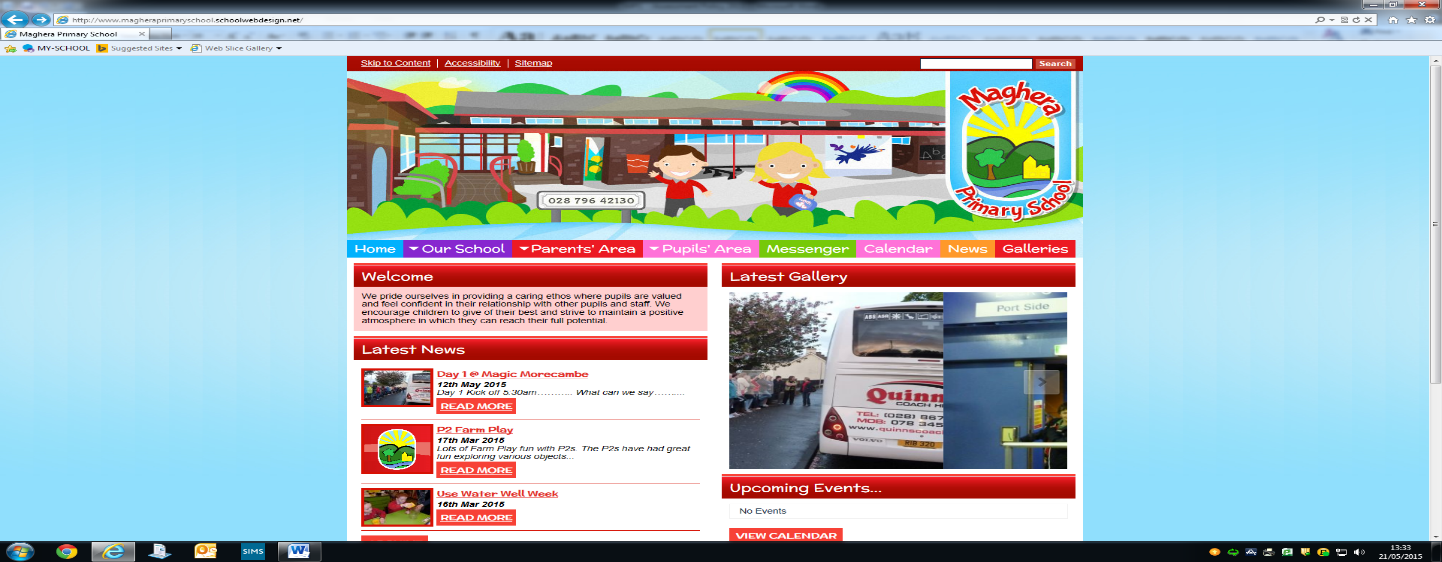 Parental Code of ConductJanuary 2019Maghera Primary SchoolParent Code of Conduct PolicyAt Maghera Primary School we are very fortunate to have a supportive and friendly parent body.  Our parents recognise that educating children is a process that involves partnership between parents, class teachers and the school community.  As a partnership, our parents understand the importance of developing a good working relationship so that together we can equip children with the necessary skills for adulthood.  For these reasons we continue to welcome and encourage parents/carers to participate fully in the life of our school. The purpose of this policy is to provide a reminder to all parents, carers and visitors to our school about expected conduct so that as a community we can continue to flourish, progress and achieve in an atmosphere of mutual understanding. Maghera Primary School Rules and Expectations of Parents/CarersBehaviour and Actions We expect parents, carers and visitors to: Respect the caring ethos of our school.Understand that both teachers and parents need to work together for the benefit of their children. Demonstrate that all members of the school community should be treated with respect and therefore set a good example in their own speech and behaviour. Seek to clarify a child’s version of events with the school’s view in order to bring about a peaceful solution to any issue. Correct their own child’s behaviour, especially in public where it could otherwise lead to conflict, aggressive behaviour or unsafe behaviour. Approach the school to help resolve any issues of concern. Avoid using staff as threats to admonish children’s behaviour. In order to support a peaceful and safe school environment for all, the school WILL NOT tolerate parents, carers and visitors exhibiting the following: Disruptive behaviour which interferes or threatens to interfere with the operation of a classroom, an employee’s office, office area or any other area of the school grounds or at school events such as football matches or sports events.Using loud/or offensive language, swearing, cursing, using profane language or displaying agression. This includes face to face and telephone conversations.Threatening to do actual bodily harm to a member of school staff, Governor, visitor, fellow parent/carer or pupil regardless of whether or not the behaviour constitutes a criminal offence. Damaging or destroying school property. Abusive or threatening e-mails or voicemail/phone messages or other written communication.Defamatory, offensive or derogatory comments regarding the school or any of the pupils/parent/staff/governors at the school via any electronic means, including email, on Facebook or other social sites. (See Appendix 1). The use of physical aggression towards another adult or child. This includes physical punishment of your own child on school premises. Approaching someone else’s child on school grounds, in order to discuss or chastise them because of the actions (real or perceived) of this child towards their own child.  Such an approach to a child may be seen to be an assault on that child and may have legal consequences.Entering school grounds during break or lunchtime to intervene in incidents where your child is involved. Should any of the above behaviour occur on school premises the school may feel it is necessary to contact the appropriate authorities and if necessary, will ban the offending adult from entering the school grounds. Any concerns you may have about the school must be made through the appropriate channels, which includes the school Complaints Procedure, a copy of which is available from the school office or websiteYou should, in the first instance, make an appointment to speak to your child’s class teacher.   If you are not happy with the outcome, you may speak to the Principal or write to the Chair of Governors, so that concerns can be dealt with fairly, appropriately and effectively for all concerned.  We trust that parents and carers will assist our school with the implementation of this policy and we thank you for your continuing support of the school. 